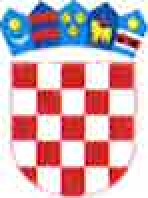    REPUBLIKA HRVATSKAOPĆINSKI SUD U ĐAKOVU       Ured predsjednika              ĐAKOVOBroj: 44 Su-124/2021-2Đakovo, 13. travnja 2021. godine		Na temelju odredbi članka 7. i 12. Pravilnika o upravljanju dokumentarnim gradivom izvan arhiva ("Narodne novine" broj 105/20.) i na temelju odredbi članka 161. do članka 171. Sudskog poslovnika ("Narodne novine" broj 37/14., 49/14., 8/15., 35/15., 123/15., 45/16., 29/17., 33/17., 34/17., 57/17., 101/18., 119/18., 81/19., 128/19., 39/20., 47/20., 138/20. i 147/20.), predsjednica Općinskog suda u Đakovu donosiPOPIS DOKUMENTARNOG GRADIVA OPĆINSKOG SUDA U ĐAKOVUS ROKOVIMA ČUVANJA	Općinski sud u Đakovu obvezan je za sve vrste gradiva koje nastanu njegovim radom odrediti rok čuvanja te takav popis dokumentarnog gradiva s rokovima čuvanja dostaviti Državnom arhivu u Osijeku na odobrenje.	Ovim popisom se utvrđuju rokovi čuvanja dokumentarnog gradiva radi provedbe postupka odabiranja i izlučivanja. Popis dokumentarnog gradiva s rokovima čuvanja sadrži sve vrste dokumentarnog gradiva koje je nastalo djelovanjem Općinskog suda u Đakovu u funkciji suđenja i drugim poslovnim procesima u sudu.	Popis javnog dokumentarnog gradiva Općinskog suda u Đakovu s rokovima čuvanja sastavni je dio Pravila za upravljanje dokumentarnim gradivom Općinskog suda u Đakovu.	Rokovi čuvanja pojedinih spisa u Općinskom sudu u Đakovu računaju se od donošenja pravomoćne odluke Općinskog suda u Đakovu, odnosno dovršenja postupka pred Općinskim sudom u Đakovu na drugi način.	U dijelu koji nije uređen ovim Popisom dokumentarnog gradiva Općinskog suda u Đakovu s rokovima čuvanja, na rokove čuvanja primjenjuje se neposredno Pravilnik o upravljanju dokumentarnim gradivom izvan arhiva ("Narodne novine" broj105/20.), Sudski poslovnik ("Narodne novine" broj 37/14., 49/14., 8/15., 35/15., 123/15., 45/16., 29/17., 33/17., 34/17., 57/17., 101/18., 119/18., 81/19., 128/19., 39/20., 47/20. i 138/20.), Pravilnik o radu u sustavu eSpis ("Narodne novine" broj 35/15., 123/15., 45/16., 29/17., 112/17., 119/18., 39/20., 138/20. i 147/20.), Opći popis gradiva s rokovima čuvanja Hrvatskog arhivskog vijeća iz 2012., te drugi posebni propisi kojima se pobliže utvrđuju rokovi čuvanja javnog dokumentarnog i arhivskog gradiva.	Spisi koji se čuvaju trajno predaju se Državnom arhivu u Osijeku, zajedno s upisnicima u zakonom određenim rokovima.                                                                                                                                               Predsjednica suda                                                                                                                                                Melita TomakovićSignaturaPoslovne aktivnosti i pod-aktivnostiIzvornikIzvornikPretvorbeni izvornikPretvorbeni izvornikRok čuvanjaRok čuvanjaRok čuvanjaPostupak po isteku roka čuvanjaPostupak po isteku roka čuvanjaPostupak po isteku roka čuvanjaSignaturaPoslovne aktivnosti i pod-aktivnostiFizički ili analogniDigitalniFizički ili analogniDigitalniIzvornikPretvorbeni oblikPretvorbeni oblikIzvornikPretvorbeni oblikPretvorbeni oblik1.PARNIČNI ODJEL1.1Parnični spisi koji se odnose na stvarnopravne zahtjeve (upisnik P i Pu P)Da- --30 godina računajući od dana pravomoćno dovršenog postupka30 godina računajući od dana pravomoćno dovršenog postupka-IzlučivanjeIzlučivanje-1.2.Ostali parnični spisi (Upisnik P, Pr, Pl, Pn, Ps, Psp, Povrv, P-eu i Pu P)Da- --10 godina nakon pravomoćno dovršenog postupka10 godina nakon pravomoćno dovršenog postupka-IzlučivanjeIzlučivanje-1.3.Presude i sudske nagodbe iz parničnih spisa koje se odnose na statusne sporove, nasljednopravne sporove i sporove o nekretninama (upisnik P, P Ob, Ps, Psp i Pu P)Da---TrajnoTrajno-Predaja DAOSPredaja DAOS-1.4.Spisi koji su zbog svog sadržaja ili osoba na koje se odnose od povijesnog, znanstvenog ili društvenog značaja Da---TrajnoTrajno-Predaja DAOSPredaja DAOS-1.5.Svi upisnici i njima odgovarajući imenici te svi upisnici i pomoćne knjige koji se odnose na spise za koje su istekli rokovi čuvanja određeni u čl. 167. Sudskog poslovnikaDa---Trajno Trajno -Predaja DAOSPredaja DAOS-SignaturaPoslovne aktivnosti i pod-aktivnostiIzvornikIzvornikPretvorbeni izvornikPretvorbeni izvornikRok čuvanjaRok čuvanjaRok čuvanjaPostupak po isteku roka čuvanjaPostupak po isteku roka čuvanjaPostupak po isteku roka čuvanjaSignaturaPoslovne aktivnosti i pod-aktivnostiFizički ili analogniDigitalniFizički ili analogniDigitalniIzvornikPretvorbeni oblikPretvorbeni oblikIzvornikPretvorbeni oblikPretvorbeni oblik2.OVRŠNI I IZVANPARNIČNI ODJEL2.1Spisi koji se odnose na ovršni postupak (Upisnik Ovr i Ovrv, Ovr Ob, Ovr Eu i Pu Ovr)Da- --5 godina od dana obustave ili dovršetka ovrhe5 godina od dana obustave ili dovršetka ovrhe-IzlučivanjeIzlučivanje-2.1Osim u stvarima proizašlim iz parnice koji se odnose na stvarnopravne zahtjeveDa---30 godina računajući od dana pravomoćno dovršenog postupka30 godina računajući od dana pravomoćno dovršenog postupka-IzlučivanjeIzlučivanje-2.2.Spisi koji se odnose na izvanparnični postupak u pogledu nekretnina – razvrgnuća suvlasništva nekretnina, dioba nekretnina i uređenja međa (upisnik R1 i Pu R)Da- --30 godina računajući od dana pravomoćno dovršenog postupka30 godina računajući od dana pravomoćno dovršenog postupka-IzlučivanjeIzlučivanje-2.3.Spisi koji se odnose na izvanparnični postupak (uređenje odnosa između roditelja i djece, lišenje roditeljskog prava, stambeni odnosi, dozvole za sklapanje braka i svi ostali spisi koji se odnose na izvanparnični postupak, a nemaju drugi rok čuvanja) iz upisnika R1, R1 Ob i Pu RDa---10 godina nakon pravomoćno dovršenog postupka10 godina nakon pravomoćno dovršenog postupka-IzlučivanjeIzlučivanje-2.4.Spisi koji se odnose na izvanparnični postupak-rješenja o proglašenju nestalog umrlim, dokazivanje smrti i lišenje poslovne sposobnosti iz upisnika R1 i Pu RDa---TrajnoTrajno-Predaja DAOSPredaja DAOS-2.5.Spisi koji se odnose na izvanparnični postupak-ovjera ugovora o doživotnom uzdržavanju iz upisnika R1 i Pu RDa---Trajno Trajno -Predaja DAOSPredaja DAOS-2.6.Spisi koji se odnose na izvanparnični postupak-zamolnice drugih sudova i pravna pomoć iz upisnika Pom i Pom-euDa---10 godina10 godina-IzlučivanjeIzlučivanje-2.7.Spisi koji se odnose na izvanparnični postupak iz upisnika R2 i Pu R (depoziti, prosljeđivanje pogrešno dostavljenih podnesaka i dr. prema čl. 213. st. 3. Sudskog poslovnikaDa---10 godina10 godina-IzlučivanjeIzlučivanje-2.8.Oporuke i ostale isprave koje su povjerene sudu na čuvanje zajedno s popisima isprava i odgovarajućim imenicimaDa---TrajnoTrajno-Predaja DAOSPredaja DAOS-2.9.Ostavinski spisi iz upisnika O i Pu ODa---30 godina računajući od dana pravomoćno dovršenog postupka30 godina računajući od dana pravomoćno dovršenog postupka-IzlučivanjeIzlučivanje-2.10.Smrtovnice i rješenja o nasljeđivanjuDa---TrajnoTrajno-Predaja DAOSPredaja DAOS-2.11.Spisi u postupcima stečaja potrošača iz upisnika SpDaDa--10 godina od pravomoćnosti rješenja o oslobođenju obveza ili rješenja o uskrati oslobođenja od preostalih obveza10 godina od pravomoćnosti rješenja o oslobođenju obveza ili rješenja o uskrati oslobođenja od preostalih obveza-IzlučivanjeIzlučivanje-2.12.Spisi koji su zbog svog sadržaja ili osoba na koje se odnose od povijesnog, znanstvenog ili društvenog značajaDa---TrajnoTrajno-Predaja DAOSPredaja DAOS-2.13.Svi upisnici i njima odgovarajući imenici te svi upisnici i pomoćne knjige koji se odnose na spise za koje su istekli rokovi čuvanja određeni u čl. 167. Sudskog poslovnikaDa---TrajnoTrajno-Predaja DAOSPredaja DAOS-SignaturaPoslovne aktivnosti i pod-aktivnostiIzvornikIzvornikPretvorbeni izvornikPretvorbeni izvornikRok čuvanjaRok čuvanjaRok čuvanjaPostupak po isteku roka čuvanjaPostupak po isteku roka čuvanjaPostupak po isteku roka čuvanjaSignaturaPoslovne aktivnosti i pod-aktivnostiFizički ili analogniDigitalniFizički ili analogniDigitalniIzvornikPretvorbeni oblikPretvorbeni oblikIzvornikPretvorbeni oblikPretvorbeni oblik3.PREKRŠAJNI ODJEL3.1.Prekršajni spisi iz upisnika PpP, PpJ, PpG, Pp Prz,Pp Pr, PpF, Pp PomDa---5 godina nakon pravomoćno dovršenog postupka5 godina nakon pravomoćno dovršenog postupka-IzlučivanjeIzlučivanje-3.2.Spisi koji su zbog svog sadržaja i zbog osoba na koje se odnose od povijesnog, znanstvenog ili društvenog značajaDa---TrajnoTrajno-Predaja DAOSPredaja DAOS-3.3.Svi upisnici i njima odgovarajući imenici te svi upisnici i pomoćne knjige koji se odnose na spise za koje su istekli rokovi čuvanja određeni u čl. 167. Sudskog poslovnikaDa---TrajnoTrajno-Predaja DAOSPredaja DAOS-3.4.Spisi koji se odnose na izvršenje kazne ili druge obveze iz upisnika Ikp, Ikpu, Ikps, Ikp-eu, I, Ik, Pp Ikp i Pp Ikp-euDa---5 godina od dana obustave izvršenja ili izvršene kazne odnosno druge obveze5 godina od dana obustave izvršenja ili izvršene kazne odnosno druge obveze-IzlučivanjeIzlučivanje-SignaturaPoslovne aktivnosti i pod-aktivnostiIzvornikIzvornikPretvorbeni izvornikPretvorbeni izvornikRok čuvanjaRok čuvanjaRok čuvanjaPostupak po isteku roka čuvanjaPostupak po isteku roka čuvanjaPostupak po isteku roka čuvanjaSignaturaPoslovne aktivnosti i pod-aktivnostiFizički ili analogniDigitalniFizički ili analogniDigitalniIzvornikPretvorbeni oblikPretvorbeni oblikIzvornikPretvorbeni oblikPretvorbeni oblik4.ZEMLJIŠNOKNJIŽNI ODJEL4.1Zemljišnoknjižni spisi iz upisnika ZDa---30 godina računajući od dana pravomoćno dovršenog postupka30 godina računajući od dana pravomoćno dovršenog postupka-IzlučivanjeIzlučivanje-4.2.Popis naručenih izvadaka (upisnik Ki)Da---Najmanje 1 godinaNajmanje 1 godina-IzlučivanjeIzlučivanje-4.3.Zbirka isprava, planovi i skiceDa---TrajnoTrajno-Predaja DAOSPredaja DAOS-4.4.Zemljišne i ostale javne knjige sa zbirkama isprava, planovima i skicama kao i svim ostalim ispravama koje se na njih odnoseDa---TrajnoTrajno-Predaja DAOSPredaja DAOS-4.5.Spisi o osnivanju i ispravljanju zemljišnih knjiga – upisnik ZDa---Trajno Trajno -Predaja DAOSPredaja DAOS-4.6.Spisi koji se odnose na polaganje isprava o prijenosu vlasništva na zemljištima koja nisu upisana u zemljišne knjige zajedno s položenim ispravama kao i odnosni upisnici i pomoćne knjige – upisnik ZsDa---TrajnoTrajno-Predaja DAOSPredaja DAOS-4.7.Spisi koji su zbog svog sadržaja ili zbog osoba na koje se odnose od povijesnog, znanstvenog ili društvenog značajaDa---TrajnoTrajno-Predaja DAOSPredaja DAOS-4.8.Svi upisnici i njima odgovarajući imenici te pomoćne knjigeDa---TrajnoTrajno-Predaja DAOSPredaja DAOS-SignaturaPoslovne aktivnosti i pod-aktivnostiIzvornikIzvornikPretvorbeni izvornikPretvorbeni izvornikRok čuvanjaRok čuvanjaRok čuvanjaPostupak po isteku roka čuvanjaPostupak po isteku roka čuvanjaPostupak po isteku roka čuvanjaSignaturaPoslovne aktivnosti i pod-aktivnostiFizički ili analogniDigitalniFizički ili analogniDigitalniIzvornikPretvorbeni oblikPretvorbeni oblikIzvornikPretvorbeni oblikPretvorbeni oblik5.FINANCIJSKO POSLOVANJE I RAČUNOVODSTVO5.1Poslovne knjige: dnevnik i glavna knjigaDa---11 godina-rok čuvanja počinje teći zadnjeg dana fiskalne godine na koju se odnose11 godina-rok čuvanja počinje teći zadnjeg dana fiskalne godine na koju se odnose-IzlučivanjeIzlučivanje-5.2.Isprave temeljem kojih se unose podaci u pomoćne knjige (temeljnice za knjiženje s pratećom dokumentacijom)Da---11 godina-rok čuvanja počinje teći zadnjeg dana fiskalne godine na koju se odnose11 godina-rok čuvanja počinje teći zadnjeg dana fiskalne godine na koju se odnose-IzlučivanjeIzlučivanje-5.3.Isplatne liste plaća, isplatne liste računalne, analitička evidencija plaća, dnevnica i honoraraDa---TrajnoTrajno-Predaja DAOSPredaja DAOS-5.4.Knjiga inventara osnovnih sredstavaDa---11 godina11 godina-IzlučivanjeIzlučivanje-5.5.Kartoteka inventara osnovnih sredstavaDa---11 godina11 godina-IzlučivanjeIzlučivanje-5.6.Zapisnici i rješenja nadležnih tijela u vezi s financijskim poslovanjem Da---Trajno Trajno Predaja DAOSPredaja DAOS-5.7.Revizijska izvješćaDa---TrajnoTrajno-Predaja DAOSPredaja DAOS-5.8.Prijedlog financijskog planaDa---TrajnoTrajno-Predaja DAOSPredaja DAOS-5.9. Završni račun s godišnjim izvještajemDa---TrajnoTrajno-Predaja DAOSPredaja DAOS-5.10.Obrasci osobnih primanja za mirovinsko osiguranje M-4Da---TrajnoTrajno-Predaja DAOSPredaja DAOS-5.11.Evidencije o radnicima (registar zaposlenika)DaDa--TrajnoTrajno-Predaja DAOSPredaja DAOS-5.12.Kompleti izvješća komisije za popis s popisnim listovimaDa ---11 godina11 godina-IzlučivanjeIzlučivanje-5.13.Obračun plaćenih poreza i doprinosa na dohodak Da---11 godina11 godina-IzlučivanjeIzlučivanje-5.14.Godišnje porezne evidencije (kartice zaposlenika)Da---11 godina11 godina-IzlučivanjeIzlučivanje-5.15.Izvodi i izvodi depozitaDa---11 godina11 godina-IzlučivanjeIzlučivanje-5.16.Kartice depozitaDa---11 godina11 godina-IzlučivanjeIzlučivanje-5.17.Dnevnici depozitaDa---11 godina11 godina-IzlučivanjeIzlučivanje-5.18.Pomoćne knjige (osim knjige blagajne)Da---7 godina7 godina-IzlučivanjeIzlučivanje-5.19.Isprave temeljem kojih se unose podaci u pomoćne knjige (temeljnice za knjiženje s pratećom dokumentacijom)Da---7 godina7 godina-IzlučivanjeIzlučivanje-5.20.Knjiga blagajneDa---7 godina7 godina-IzlučivanjeIzlučivanje-5.21.Knjiga ulaznih i izlaznih računaDa ---7 godina7 godina-IzlučivanjeIzlučivanje-5.22.Kartoteka materijalnog knjigovodstvaDa---7 godina7 godina-IzlučivanjeIzlučivanje-5.23.Kartoteka sitnog inventaraDa---7 godina7 godina-IzlučivanjeIzlučivanje-5.24. Ulazni i izlazni računiDa---7 godina7 godina-IzlučivanjeIzlučivanje-5.25.Knjiga naloga za korištenje motornih vozilaDa---7 godina7 godina-IzlučivanjeIzlučivanje-5.26.Putni nalozi i obračun troškova putovanja i izvješća sa službenih putovanjaDa---7 godina7 godina-IzlučivanjeIzlučivanje-5.27.Obračun amortizacijeDa---7 godina7 godina-IzlučivanjeIzlučivanje-5.28.Blagajnička izvješćaDa---7 godina7 godina-IzlučivanjeIzlučivanje-5.29.Mjesečna izvješća o bolovanjimaDa---2 godina2 godina-IzlučivanjeIzlučivanje-5.30.Nalozi sa sve vrste isplata: računa, ugovora, honoraraDa---7 godina7 godina-IzlučivanjeIzlučivanje-5.31.Nalozi i zahtjevi za refundiranje plaća, naknade plaća i bolovanjaDa---7 godina7 godina-IzlučivanjeIzlučivanje-5.32.Administrativne i sudske zabraneDa---5 godina5 godina-IzlučivanjeIzlučivanje-5.33.Dokumentacija o kreditima nakon isplateDa---7 godina7 godina-IzlučivanjeIzlučivanje-5.34.Izvješće o suglasnosti salda Da---7 godina7 godina-IzlučivanjeIzlučivanje-5.35.Narudžbenice (blokovi)Da---7 godina7 godina-IzlučivanjeIzlučivanje-5.36.Otpremnice, dostavnice, prijemni listovi, povratniceDa---2 godina2 godina-IzlučivanjeIzlučivanje-5.37.Evidencije o radnom vremenuDa---6 godina6 godina-IzlučivanjeIzlučivanje-5.38.Knjiga službenih putovanjaDa---7 godina7 godina-IzlučivanjeIzlučivanje-SignaturaPoslovne aktivnosti i pod-aktivnostiIzvornikIzvornikPretvorbeni izvornikPretvorbeni izvornikRok čuvanjaRok čuvanjaRok čuvanjaPostupak po isteku roka čuvanjaPostupak po isteku roka čuvanjaPostupak po isteku roka čuvanjaSignaturaPoslovne aktivnosti i pod-aktivnostiFizički ili analogniDigitalniFizički ili analogniDigitalniIzvornikPretvorbeni oblikPretvorbeni oblikIzvornikPretvorbeni oblikPretvorbeni oblik6.DOKUMENTACIJA SUDSKE UPRAVE I PERSONALNA DOKUMENTACIJA6.1Spisi sudske uprave Da---10 godina10 godina-IzlučivanjeIzlučivanje-6.2.Upisnici sudske uprave i njima pripadajući imenici (Su, Su-pov, Su-strPov, Su-ik, Su Gzp -I)Da---TrajnoTrajno-Predaja DAOSPredaja DAOS-6.3.Upisnik o zahtjevima, postupcima i odlukama o ostvarivanju prava na pristup informacijamaDa---TrajnoTrajno-Predaja DAOSPredaja DAOS-6.4.Pravo na pristup informacijama – zahtjevi i odluke o zahtjevima, žalbe i sporovi u svezi s odlukama o zahtjevimaDa---5 godina5 godinaIzlučivanjeIzlučivanje-6.5.Godišnja izvješća i analize rada suda, zbirke sudskih odlukaDa---TrajnoTrajno-Predaja DAOSPredaja DAOS-6.6.Spisi sudske uprave koji su važni za opću ili mjesnu povijest Da---Trajno Trajno -Predaja DAOSPredaja DAOS-6.7.Spisi koji se odnose na sudsku zgradu i pravne odnose u pogledu sudskih zgrada i ostalih nekretnina koje su pod upravom Ministarstva pravosuđa i uprave ili su dane na korištenje sudu, zajedno s odgovarajućim planovima, skicama, ugovorima o građenju, troškovnicima, dokaznicama mjera i sl.Da---TrajnoTrajno-Predaja DAOSPredaja DAOS-6.8.Popis pečata, žigova i štambiljaDa---TrajnoTrajno-Predaja DAOSPredaja DAOS-6.9.Propisi – sudska praksaDa---TrajnoTrajno-Predaja DAOSPredaja DAOS-6.10.Upute Ministarstva pravosuđa i upravne RH i viših sudova, okružniceDa---TrajnoTrajno-Predaja DAOSPredaja DAOS-6.11.Ustrojstveni poslovi (sistematizacija – unutarnji red)Da---TrajnoTrajno-Predaja DAOSPredaja DAOS-6.12.Godišnji raspored poslova (izmjene, prigovor)Da---TrajnoTrajno-Predaja DAOSPredaja DAOS-6.13.Sjednice i sastanci, zapisniciDa---TrajnoTrajno-Predaja DAOSPredaja DAOS-6.14.Poslovi nadzora (pregledi sudova, pregledi sudske uprave itd.)Da---TrajnoTrajno-Predaja DAOSPredaja DAOS-6.15.Sudska statistika (popisi o radu sudaca, upravljačka izvješća)Da---TrajnoTrajno-Predaja DAOSPredaja DAOS-6.16.Opći akti Da---TrajnoTrajno-Predaja DAOSPredaja DAOS-6.17.Reforma pravosuđa (projekti, programi, evaulacija, izvješća)Da---TrajnoTrajno-Predaja DAOSPredaja DAOS-6.18.Prava i dužnosti suca (imenovanje, materijalna prava, ocjenjivanje)Da---TrajnoTrajno-Predaj DAOSPredaj DAOS-6.19.Imenovanje predsjednika sudovaDa---TrajnoTrajno-Predaja DAOSPredaja DAOS-6.20.Procjene opasnosti, zaštita na raduDa---TrajnoTrajno-Predaja DAOSPredaja DAOS6.21.Arhivsko gradivo suda (izdavanje, čuvanje, odabir, izlučivanje, predaja državnom arhivu, popis arhivskog gradiva, evidencija arhivskog gradiva)Da---TrajnoTrajno-Predaja DAOSPredaja DAOS-6.22.Matična knjiga zaposlenikaDa---TrajnoTrajno-PredajaDAOSPredajaDAOS-6.23.Osobni listovi zaposlenika (dosjei)Da---TrajnoTrajno-PredajaDAOSPredajaDAOS-6.24.Stručno osposobljavanje i usavršavanjeDa---TrajnoTrajno-PredajaDAOSPredajaDAOS-6.25.Službenički/radni odnosi (natječaj, prijam, raspored, prestanak radnog odnosa, očevidnici, godišnji odmor, ocjenjivanje, materijalna prava, izostanci, bolovanja itd.)Da---10 godina10 godina-IzlučivanjeIzlučivanje-6.26.Stegovni predmetiDa---10 godina10 godina-IzlučivanjeIzlučivanje-6.27.Pritužbe i predstavkeDa---10 godina10 godina-IzlučivanjeIzlučivanje-6.28.Pravo na pristup informacijama - priopćenje javnosti o radu suda-glasnogovornikDa---10 godina10 godina-IzlučivanjeIzlučivanje-6.29.Izuzeće predsjednika suda, sucaDa---10 godina10 godina-IzlučivanjeIzlučivanje-6.30.Obnavljanje spisa (rekonstrukcija)Da---10 godina10 godina-IzlučivanjeIzlučivanje-6.31.Zamolnice za međunarodnu pravnu pomoćDa---10 godina10 godina-IzlučivanjeIzlučivanje-6.32.Rješenja o ispunjavanju obveze sudaca u prethodnoj kalendarskoj godiniDa---10 godina10 godina-IzlučivanjeIzlučivanje-6.33.Izvješća sudskog administratora sustava ili upravitelja sudske pisarnice i pisane naredbe predsjednika suda o ponovljenoj dodjeli predmetaDa---10 godina10 godina-IzlučivanjeIzlučivanje-6.34.UvjerenjaDa---10 godina10 godina-IzlučivanjeIzlučivanje-6.35.Javna nabavaDa---5 godina5 godina-IzlučivanjeIzlučivanje-6.36.Odvjetnici (obavijesti o imenovanjima i brisanju)Da---5 godina5 godina-IzlučivanjeIzlučivanje-6.37.Međunarodna suradnjaDa---10 godina10 godina-IzlučivanjeIzlučivanje-6.38.Televizijska i tonska snimanja raspraveDa---10 godina10 godina-IzlučivanjeIzlučivanje-6.39.Upućivanje sudaca na rad u drugi sudDa---10 godina10 godina-IzlučivanjeIzlučivanje-6.40.Generalne punomoći Da---Do opozivaDo opoziva-IzlučivanjeIzlučivanje-6.41.Informatički poslovi (baza podataka, aplikacije, info.mreža, info.sigurnost, evidencija o izdavanju ili opozivu poslovnog certifikata za kvalificirani elektronički potpis) Da---10 godina10 godina-IzlučivanjeIzlučivanje-6.42.Dnevnik sudskih izlazaka i službenih putovanja (putni dnevnik)Da---10 godina10 godina-IzlučivanjeIzlučivanje-